Okienkové maľovanie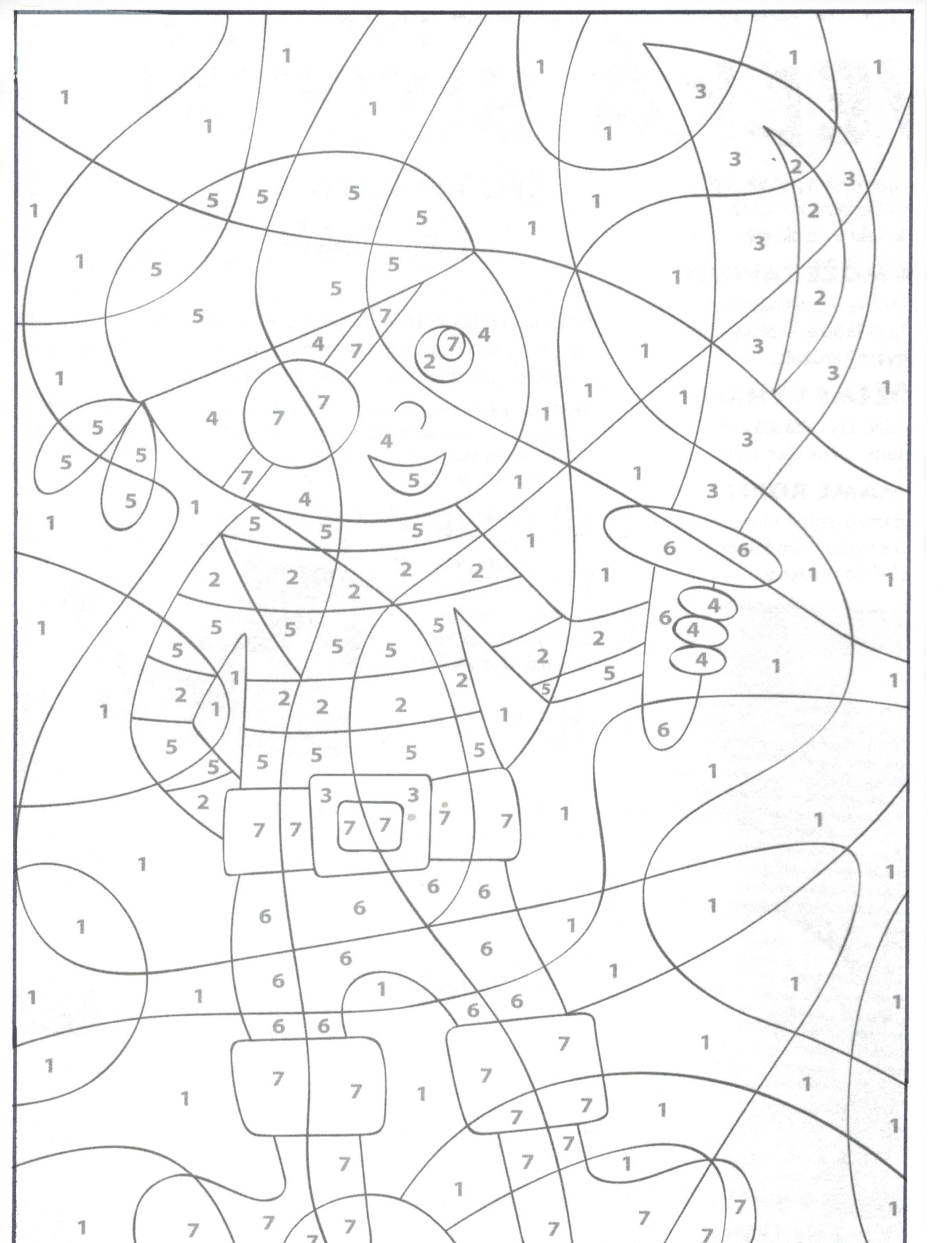 Vymaľuj okienka podľa čísel:               1        2(biela)      3        4        5        6        7